QUESTIONNAIRE TO PARTICIPATE IN THE CALL FOR THE 2014/2015 EDITION
OF THE FIAT LIKES U SCHEME (IMPORTERS COUNTRIES)University:    	                                                               City: 	                                                                           Total number of students:................................................................................................................................................................Active Degree courses:Academic Year starting date: Holidays and closing days: Resources available at your University       intranet: 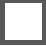 radio: internet TV: Erasmus Student Network: Job Placement office:       Others: Please check the box if you meet the project requirements and complete the requested fields. If necessary, include any remarks and additional information in the comments field. Availability and free use of a reserved parking (Fiat Car Sharing) area for the duration of the project, close to the entrance and with high visibility. The area must be adequate for 4 outdoor parking spaces that will be delineated with customised material (supplied). Site location:Total parking area (in m2) Visibility from entrance area: Access: Surveillance system: YES 					NO Availability and free use of a space inside the university to accommodate the FIAT Ambassador Office/Corner, for the    duration of the project. The space should preferably be in a highly visibility/busy area. Availability to collaborate in the recruitment of the Fiat Ambassador (through the Job Placement office and/or other  university channels) and use of areas for the selection/training process. Availability to promote and publicize the initiative at the university, assist with planning and operational management and      carry out the administrative formalities to be completed by the university    Additional remarks:Please provide details of a project contact person/office. The contact person will be the main contact for the Fiat Likes U scheme throughout all stages of planning and implementing the project. Office/Department: Contact person: 
Name:				 Surname: 
Telephone ................................................................... Mobile: 
E-mail: Please complete all parts of this questionnaire and return it by e-mail to: nathalie.pellegrino@prodeagroup.com  and elena.cigliutti@prodeagroup.com  by May 31st, 2015  at the latest.We also require to provide a floor plan with the identification of the areas assigned to the project (mainly car sharing and Ambassador office), photographs, as well as any presentations or other information that may be useful to support your application. Stamp, date and signature